PBT Studiereis FinlandVoor PPS’en entrée 27 Maart – 30 Maart 2018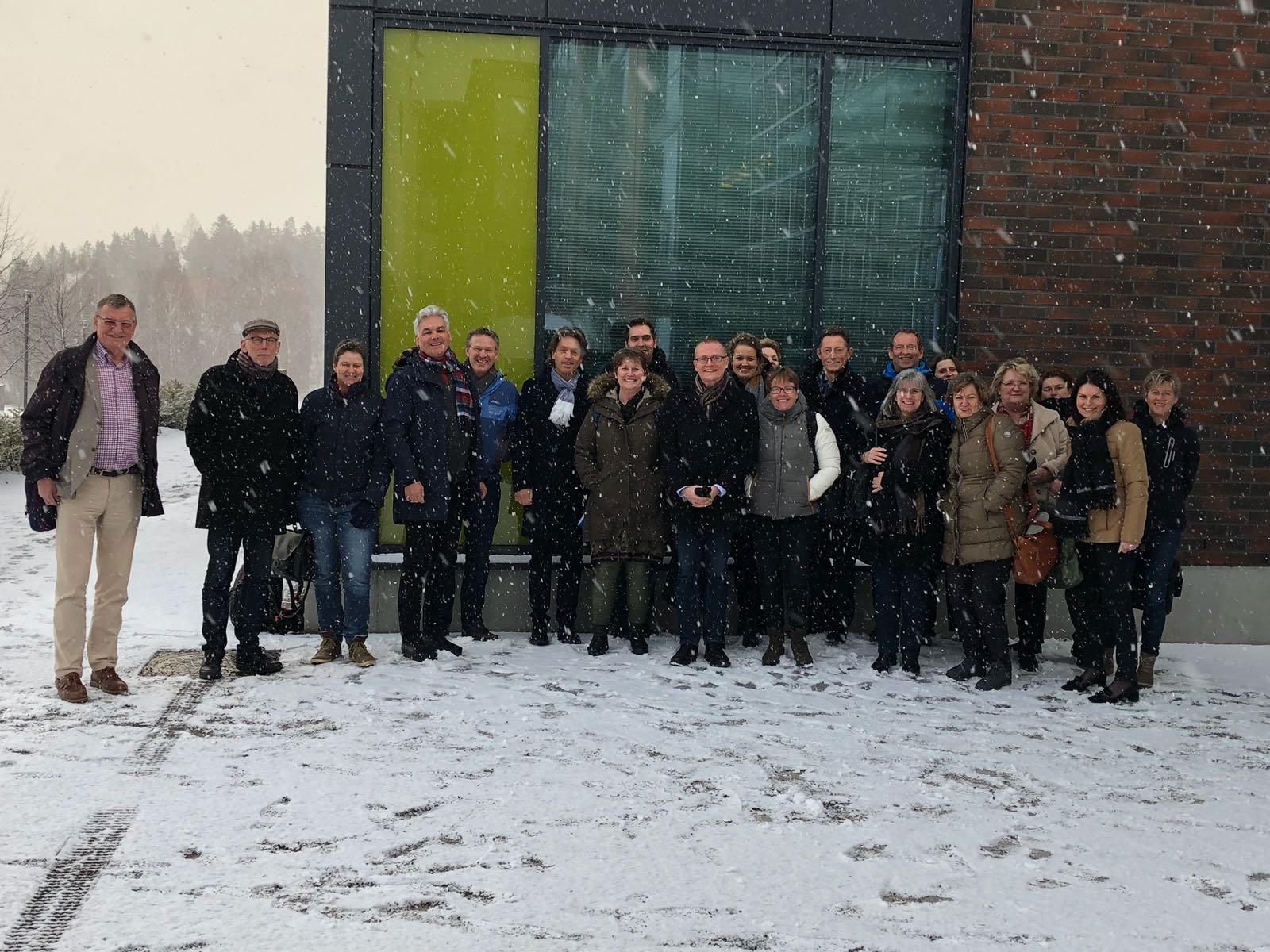 PROGRAMDinsdag 27 Maart 2018 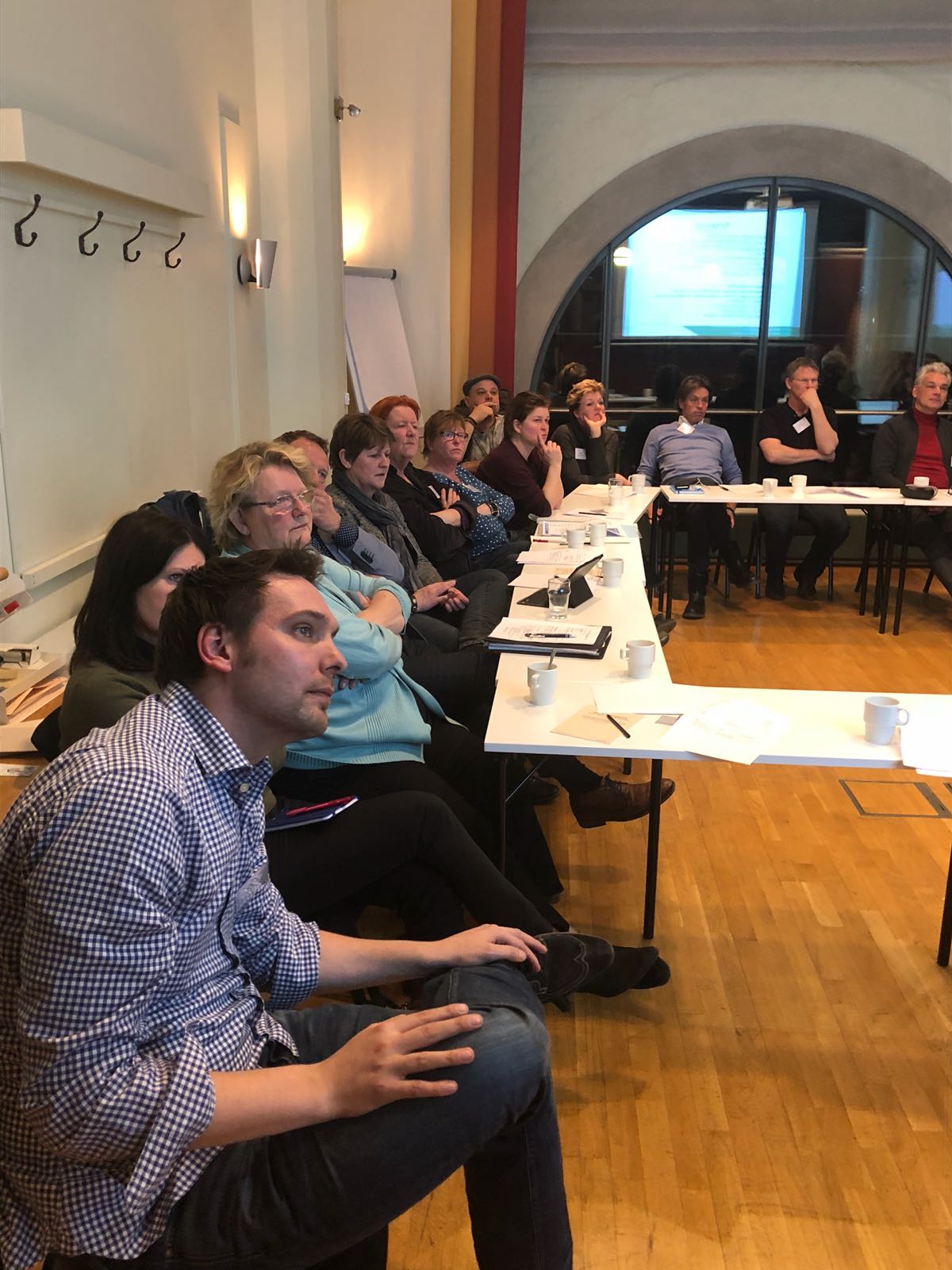 Woensdag 28 maart 2018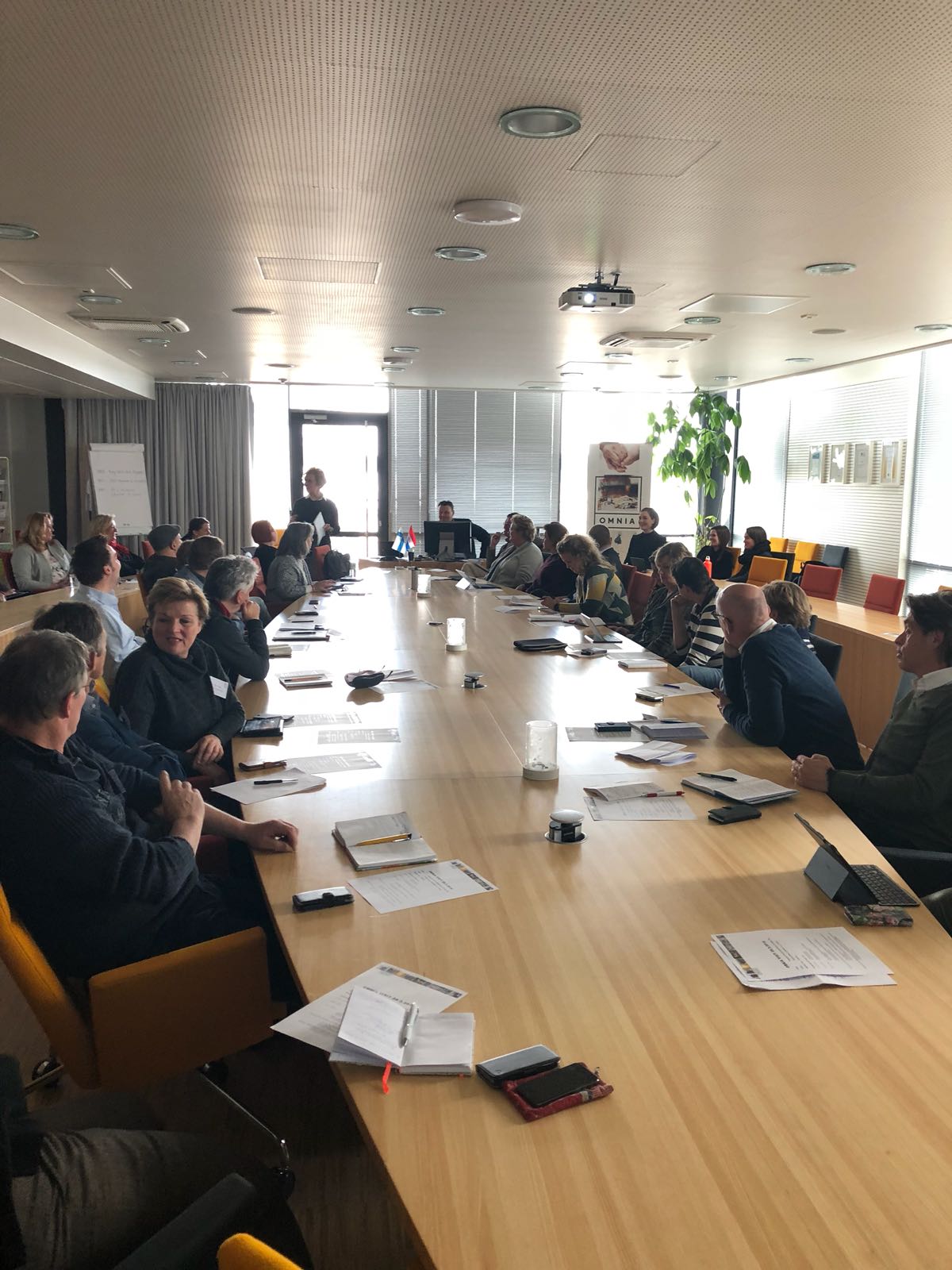 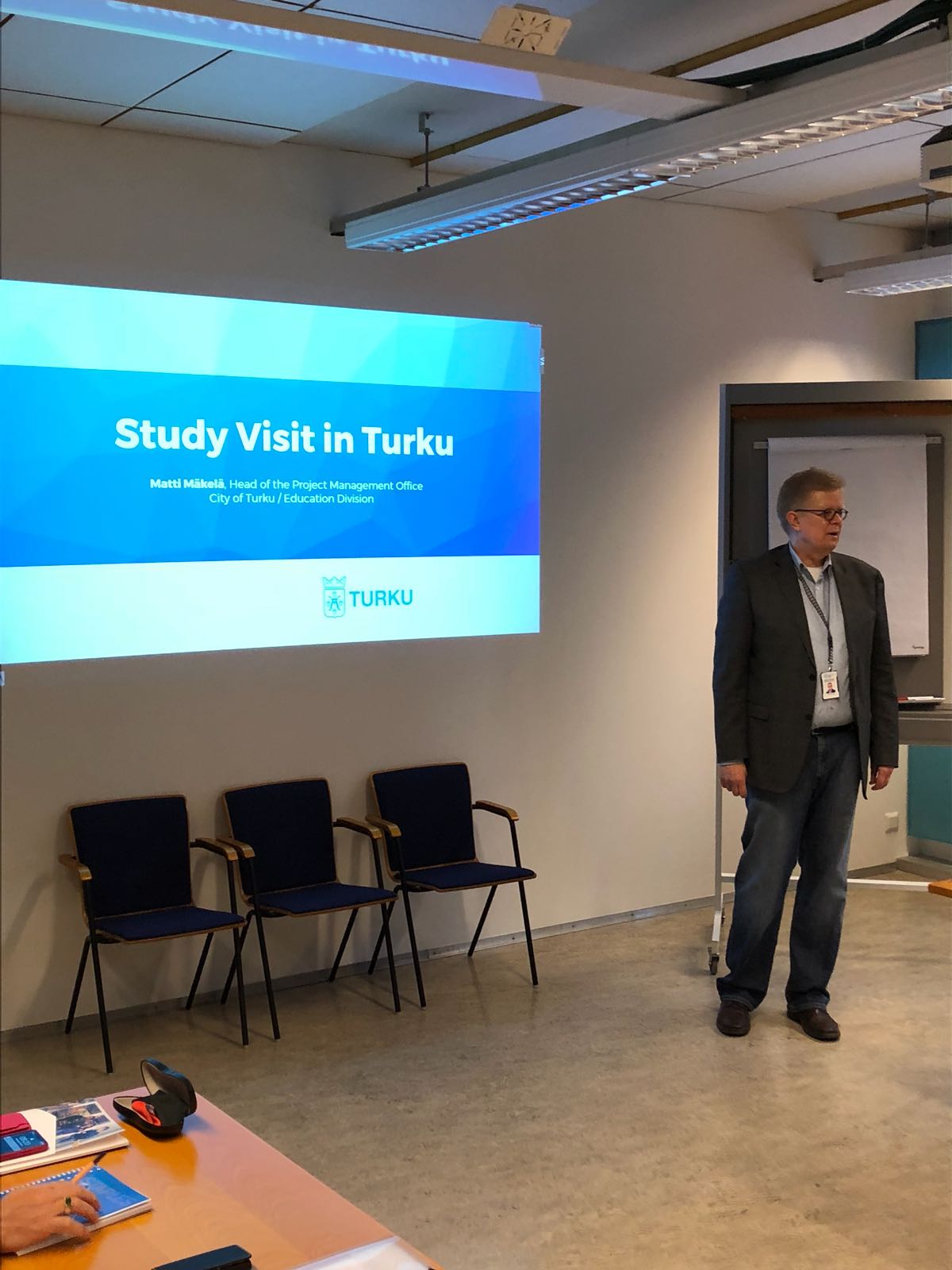 Friday 30 March  2018 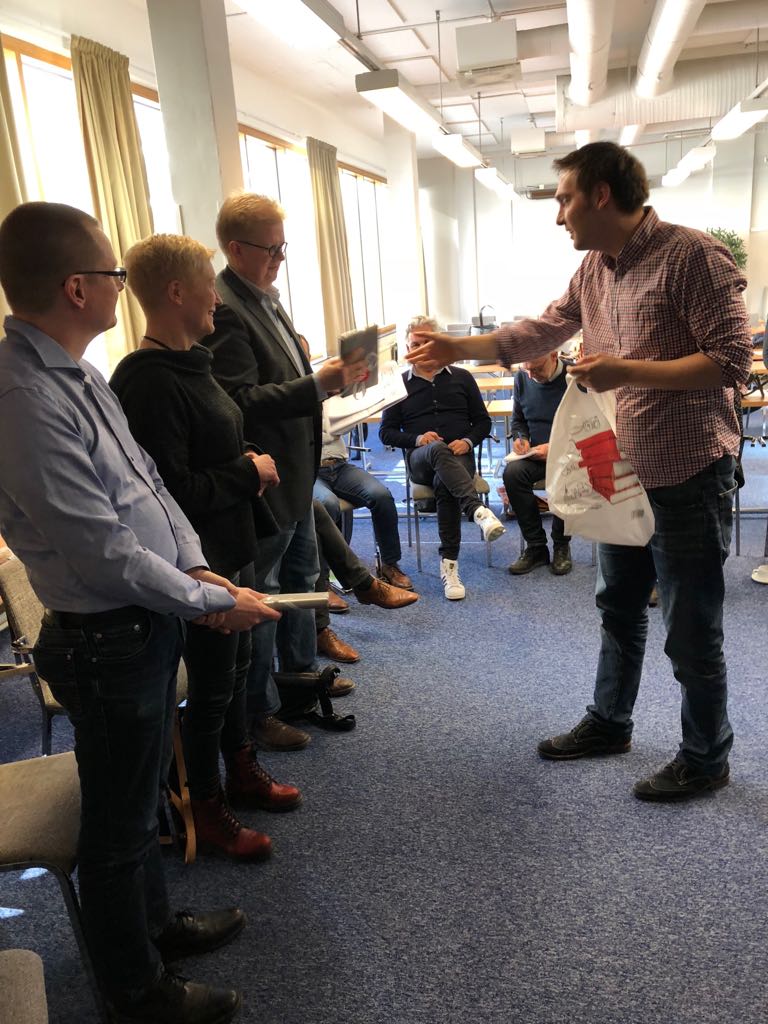 LESSONS LEARNEDAlgemene bevindingen & leerpunten Finland reis, 31 maart 2018BedrijfslevenEffectieve(re) interne) samenwerking vanuit school richting bedrijven Accountmanagement Contracten/ afspraken met bedrijven m.b.t. afname stages (op alle niveau’s) Intensievere stagebegeleiding Banenmarkt Flexibiliteit en ontschottingMiddenschool discussie (“niet te vroeg in hokjes plaatsen/ categoriseren”) Modulair onderwijs en mogelijkheid van stapelenMeer gebruik van maken van elders verworven competenties (EVC’s)Financiering onderwijs Geen onderscheid initieel bekostigd onderwijs en niet bekostigd volwassen educatieScholen in Finland ontvangen 1 licentie voor aanbod van beide typen onderwijs Geen strikte scheiding tussen publieke en private financiering  Rol van de gemeente Oriëntatie op diploma en startkwalificatie in Nederland versus focus op werk en arbeid in Finland Beeld en perspectief na diplomaring moet inzichtelijker worden gemaakt Volgen van studenten ook na diplomaring (“tracer-studies”) Inclusief onderwijssysteem in FinlandZelfbewust Waarde gedreven Gezamenlijke maatschappelijke opdrachtUitstraling van gevoel van “we laten je niet vallen”  Individueel competentie planIndividuele studietrajecten Verantwoordelijkheid op het niveau van de student Differentiatie en maatwerk op basis van individueel competentieplan Kwalificaties en competenties van docenten Welke rol heeft docent? Wat heeft docent nodig?  Trots op eigen onderwijs in Nederland en dit ook meer uitstralen naar buiten toe Van praten over naar doen (ambities in de praktijk brengen) Niet alleen vragen vanuit bedrijven wat zij nodig hebben maar ook vanuit scholen aan bedrijven aangegeven welke competenties er benodigd zijn  In Finland bestaat een holistische visie op Leven Lang Leren Iedere student, school en overige stakeholders hebben een plek in deze visie Infrastructuur voor inclusieve samenleving benodigd En tot slot: zo slecht doen we het nog niet in Nederland: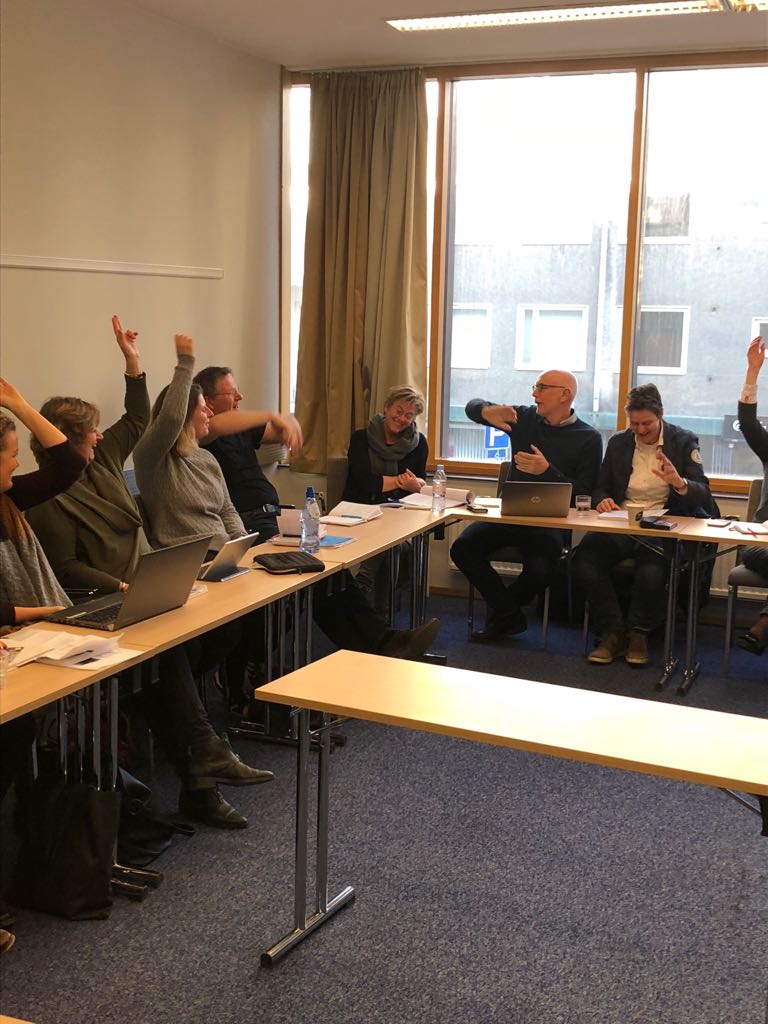 DeelnemersTimeLocationProgram20.00 – 21.30Bijeenkomst in hotelIntroductie KennismakenLeerdoelemIntroductie Finse beleidscontext door Erno Hyvönen, Fins Ministerie van onderwijs en cultuur  Dag 1 Dag 1 - ThemaDag 1 - Activiteiten Helsinki en OrsuSamenwerken onderwijs-bedrijfsleven voor kwetsbaren in de context van een grote stad.Presentatie beleidscontext (min soc. zaken). Bezoek aan onderwijsinstellingen om te leren over de Finse aanpak met grote stadsproblematiek, zoals immigratie.:Young adults skills program, youth guarantee, etc. Exchange meeting with those involved in Finnish approach to youth unemploymentDay 2 - HostDay 2 - ThemeDay 2 - Activities TurkuFinse aanpak tegen school uitval in de regioPresentaties en discussies over de beleidscontext van een provinciestad, 
Bezoeken van onderwijsinstellingen om te spreken over de toegang tot de arbeidsmarkt van laagopgeleiden, bestrijden van schooluitval en de betrokkenheid van bedrijven en gemeente.Dag 3 Dag 3 – ThemaDag 3 - Activiteiten Turku/ HelsinkiFinse aanpak vs Nederlandse aanpakReflectie en debat: Presentaties over de Nederlandse aanpak kwetbare jongeren in het beroepsonderwijs met reflectie van een aantal experts over het Finse onderwijsstelsel.Discussies binnen de Nederlandse delegatie over de lessons learned.1Liesbeth van den BergMinisterie van OCW2Danny VerbeekMinisterie van OCW3Karin LukassenMbo-Raad4Edith van RossumGem. Amsterdam5Marloes LubberdinkGem. Amsterdam6Martijn GrosmannClusius College7Dick HoogstrateScalda8Els KlerkxGilde Opleidingen9Ingrid LeijgraaffGilde Opleidingen10Marius Klein11Inge van OorsouwROC Nijmegen12Danny Hajema ROC Nijmegen13Hellen ten BosROC v A/ Roc Fl14Angelique HaarbosROC Ter Aa15Mark van KnegselROC Ter Aa16Jannes ter HorstROC Twente17Judith ter PelleROC Twente18Diana BruinsmaROC Twente19Joke MollemaROC Noorderpoort20Margreet JagerROC NoorderpoortBegeleiding21Thomas BoekhoudPBT22Arjan KoeslagFloriana bv23Anton NijssenFloriana bv